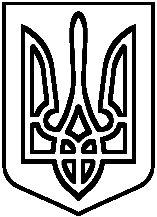 Про затвердження списків педагогічних працівників НВК, які атестуються у  2017-2018 навчальному роціВідповідно до Типового положення про атестацію педагогічних працівників,  затвердженого наказом Міністерства освіти і науки   України від 06.10.10 № 930,  зареєстрованого у Міністерстві юстиції України 14.12.10 за № 1255/18550 (зі змінами), наказу  управління освіти, молоді та спорту Баришівської РДА від 28.09.2017 № 273 та на підставі рішення атестаційної комісії І рівня при Баришівському НВК від 06.10.2017 протокол № 1,з метою проведення атестації педагогічних працівників  у 2017-2018 навчальному році,НАКАЗУЮ:1. Затвердити списки педагогічних працівників, які підлягають черговій атестації у 2017-2018 навчальному році (додаток 1).2. Затвердити список членів атестаційної комісії, які закріплені за педагогами, що атестуються, для вивчення та узагальнення досвіду роботи (додаток 2).3. Заступнику директора з навчально-виховної роботи Лепеті В.В.:3.1.  До 10.10.2017 подати до атестаційної комісії ІІ рівня:- загальні списки педагогічних працівників, які підлягають черговій атестації у 2017-2018 навчальному році. В списках зазначити результати попередньої атестації, термін проходження курсів підвищення кваліфікації та кваліфікаційну категорію на яку претендує педагогічний працівник;- списки педагогічних працівників на встановлення чи підтвердження кваліфікаційної категорії «спеціаліст вищої категорії»;- списки педагогічних працівників на присвоєння чи підтвердження педагогічного звання «старший вчитель», «вчитель-методист», «вихователь-методист», «старший викладач допризовної підготовки», «керівник гуртка – методист»;- заяви педагогічних працівників, чи подання педагогічної ради про встановлення кваліфікаційної категорії «спеціаліст вищої категорії»;- подання педагогічної ради на присвоєння педагогічного звання «старший вчитель», «вчитель-методист», «вихователь-методист», «старший викладач допризовної підготовки», «керівник гуртка – методист»;- заяви педагогічних працівників про перенесення строку атестації;- заяви педагогічних працівників на позачергову атестацію; - подання на педагогічних працівників, які знизили в міжатестаційний період рівень своєї професійної діяльності і проходитимуть позачергову атестацію з аргументованого подання. 3.2. За два тижні до підсумкового засідання в  атестаційну комісію ІІ рівня подати такі документи:3.2.1. Для  встановлення  чи  підтвердження  кваліфікаційної  категорії
«спеціаліст вищої категорії»: - витяг з рішення атестаційної комісії закладу освіти про відповідність посади, яку займає педагогічний працівник;- характеристику на педагогічного працівника; - заповнені атестаційні листи в двох екземплярах.3.2.2. Для присвоєння чи підтвердження педагогічного звання «старший вчитель»: - витяг з рішення атестаційної комісії закладу освіти про відповідність посади, яку займає педагогічний працівник на присвоєння йому педагогічного звання «старший вчитель» згідно пункту 5 «Типового положення»;- обґрунтоване подання  про присвоєння чи підтвердження педагогічного звання «старший вчитель»; - характеристику на педагогічного працівника;  - заповнені атестаційні листи в двох екземплярах.3.2.3. До 01.04.2018 подати в районну атестаційну комісію звіти про проведення атестації в НВК за встановленим зразком.3.3. Забезпечити належний контроль за проведенням атестації з метою запобігання формалізму в оцінюванні діяльності педагогічних працівників.3.4. Забезпечити проходження курсової перепідготовки вчителями, які атестуються.3.5. До 01.03.2018 року завершити вивчення досвіду роботи педагогічних працівників, які атестуються.3.6. Забезпечити своєчасну підготовку необхідних документів та подавати їх до атестаційних комісій І та ІІ рівнів за два тижні до підсумкового засідання.4. Контроль за виконанням наказу залишаю за собою.	Директор НВК                           Н.П.Калмикова                         З наказом ознайомлені:                                                                                                        Додаток 2                                                                                до наказу Баришівського НВК                                                                                11.10.2017 №  120С П И С О Кчленів атестаційної комісії, які закріплені за педагогами, що атестуються у 2017-218 навчальному році для вивчення та узагальнення системи досвіду їх роботиКИЇВСЬКА ОБЛАСТЬБАРИШІВСЬКИЙ НАВЧАЛЬНО-ВИХОВНИЙ КОМПЛЕКС«ГІМНАЗІЯ –  ЗАГАЛЬНООСВІТНЯ ШКОЛА І-ІІІ СТУПЕНІВ»Н А К А Зсмт.БаришівкаКИЇВСЬКА ОБЛАСТЬБАРИШІВСЬКИЙ НАВЧАЛЬНО-ВИХОВНИЙ КОМПЛЕКС«ГІМНАЗІЯ –  ЗАГАЛЬНООСВІТНЯ ШКОЛА І-ІІІ СТУПЕНІВ»Н А К А Зсмт.Баришівка"11"   жовтня     2017 року№ 120№/пПрізвище, ім’я, по батькові членів атестаційної комісіїПрізвище, ім’я, по батькові учителів, які атестуються1.Калмикова Н.П.Кощій Т.С.2.Колодко С.А.Нагорна-Колчина Т.М.3.Лепета В.В.Антохова К.М.4.Трофімова Н.В.Ігнатенко Г.І.5.Савків О.М.Гаращенко С.О.6.Дяченко М.О.Довгоп’ята О.М.7.Кушнір Г.Д.Савків О.М.